VenezuelaVenezuelaVenezuelaVenezuelaAugust 2030August 2030August 2030August 2030MondayTuesdayWednesdayThursdayFridaySaturdaySunday1234Flag Day5678910111213141516171819202122232425262728293031NOTES: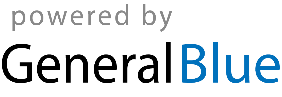 